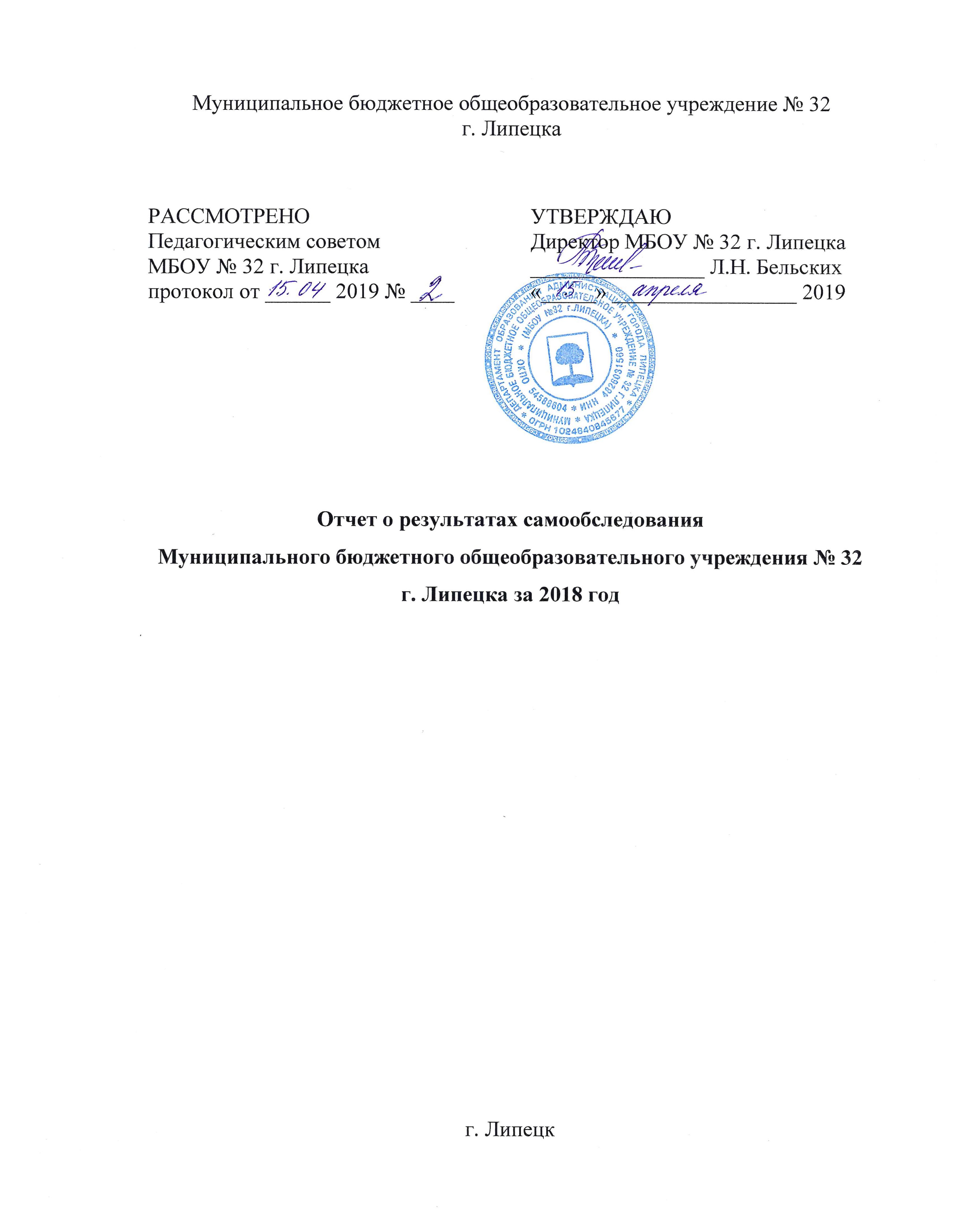 СОДЕРЖАНИЕАналитическая частьI. Общие сведения об образовательной организацииСамообследование проводилось в целях обеспечения доступности и открытости информации о деятельности образовательного учреждения, в соответствии с пунктом 3 части 2 статьи 29 Федерального закона от 29.12.2012 № 273-ФЗ «Об образовании в Российской Федерации», приказом Министерства образования и науки Российской Федерации от 14.06.2013         № 462 «Об утверждении Порядка проведения самообследования образовательной организацией», приказом Министерства образования и науки Российской Федерации от 10.12.2013 № 1324 «Об утверждении показателей деятельности образовательной организации, подлежащей самообследованию». Настоящий отчет носит публичный характер, является средством обеспечения информационной открытости школы, создания условий для внешней оценки состояния образовательной деятельности, результатах, проблемах функционирования, перспективах развития образовательного учреждения.МБОУ № 32 г. Липецка (далее – образовательное учреждение, ОУ) расположено в центральной части города. В образовательное учреждение принимались дети, проживающие на территории г. Липецка.Основным видом деятельности МБОУ № 32 г. Липецка является реализация адаптированных основных общеобразовательных программ образования обучающихся с умственной отсталостью (интеллектуальными нарушениями).II. Система управления организациейУправление осуществляется на основе сочетания принципов единоначалия и коллегиальности.Органы управления, действующие в МБОУ № 32 г. ЛипецкаДля организации учебно-методической работы в образовательном учреждении были созданы методические объединения учителей начального обучения, учителей практико-ориентированного обучения, классных руководителей.Для реализации воспитательных проектов создавались творческие группы педагогов.  В отчетном периоде работали творческие группы по темам: «Разговор о правильном питании», «Я–Липчанин», «Школьная служба примирения».Связующим звеном всех методических объединений являлся методический совет.В состав методического совета также входил психолого-медико-педагогический консилиум образовательного учреждения в целях организации помощи учащимся в обучении, воспитании и развитии. В целом система управления образовательным учреждением достаточно эффективна для обеспечения выполнения функций учреждения в соответствии с действующим законодательством Российской Федерации.В целях обеспечения наиболее оптимальной организации управления, в т.ч. по методическому сопровождению реализации ФГОС образования УО, планируется создание методического объединения педагогов, работающих с детьми с ТМНР.  Это позволило бы конкретизировать планирование содержания и определение путей и средств достижения целей в работе при реализации АООП варианта 2.III. Оценка образовательной деятельностиОбразовательная деятельность организуется в соответствии с– Федеральным законом от 29.12.2012 № 273-ФЗ «Об образовании в Российской Федерации»,  – приказом Минобрнауки России от 19.12.2014 № 1599 «Об утверждении федерального государственного образовательного стандарта образования обучающихся с умственной отсталостью (интеллектуальными нарушениями)»,– Постановлением Главного государственного санитарного врача России от 10.07.2015 № 26, СанПиН Главного государственного санитарного врача России от 10.07.2015 № 2.4.2.3286-15 «Об утверждении СанПиН 2.4.2.3286-15 "Санитарно-эпидемиологические требования к условиям и организации обучения и воспитания в организациях, осуществляющих образовательную деятельность по адаптированным основным общеобразовательным программам для обучающихся с ограниченными возможностями здоровья»,– адаптированными основными образовательными программами образования обучающихся с умственной отсталостью (интеллектуальными нарушениями) (далее – АООП), включая учебные планы, годовые календарные графики, расписанием занятий. Учебный план для обучающихся с легкой степенью умственной отсталости ориентирован на 9-летний срок освоения АООП (ФГОС, вариант 1), учебный план для обучающихся с ТМНР – на 12-летний срок реализации АООП (ФГОС, вариант 2). Учебный план для 4 – 9-х классов сформирован согласно приказу Минобразования России от 10.04.2002 № 29/2065-п
«Об утверждении учебных планов специальных (коррекционных) образовательных учреждений для обучающихся, воспитанников с отклонениями в развитии». Предполагается срок освоения АООП для обучающихся с легкой степенью умственной отсталости 9 лет. Для обучающихся, имеющих ССД, ГУО обучение пролонгировано на 1 год.Контингент обучающихся в образовательном учреждении в последние три года достаточно стабилен.  Количество учащихся, приступивших к обучению 01.09.2018В течение последних трех лет в образовательном учреждении функционируют 22 класса. Из них 1/3 часть от общего количества классов – классы для детей с тяжелыми и множественными нарушениями развития (ТМНР). Данные о контингенте обучающихся на 31.12.2018На I ступени обучения для 118 обучающихся функционируют 9 классов (4 класса для детей с ТМНР).На II ступени обучения для 194 обучающихся функционируют 13 классов (4 класса для детей с ТМНР).В образовательном учреждении обучаются дети с ограниченными возможностями здоровья в соответствии с заключениями ПМПК.183 чел. – дети-инвалиды. Форма получения образования в ОУ – очная. Образовательное учреждение по желанию родителей обучающегося (законных представителей) содействует освоению АООП в форме семейного образования, экстерната, обучения на дому (по медицинским показаниям).Режим образовательной деятельности – односменный, пятидневная неделя. Календарный учебный график ОУ является частью адаптированной основной общеобразовательной программы и определяет чередование учебной деятельности (урочной и внеурочной) и плановых перерывов (каникул) по календарным периодам учебного года – четвертям. Календарный учебный график всех АООП включает: даты начала и окончания учебного года; продолжительность учебного года, четвертей; сроки и продолжительность каникул; сроки проведения промежуточной аттестации.Календарный учебный график утверждается приказом по школе и размещается на сайте образовательного учреждения. Все предметы учебного плана и занятий внеурочной деятельности обеспечены рабочими программами. Анализ выполнения рабочих программ по учебным предметам и рабочих программ внеурочной деятельности показал, что в образовательном учреждении созданы условия для освоения обучающимися обязательного минимума содержания учебных программ, достижения обучающимися определенного уровня развития в соответствии с их психофизическими возможностями. Анализ прохождения учебных программ за 2016, 2017, 2018 годы показывает: предметные результаты учащихся в урочной деятельности стабильные. Программы выполнены полностью. Итоги различных видов контроля рассматривались на совещаниях при директоре, на заседаниях методических объединений.Воспитательная работаЦели и задачи воспитательной работы согласно Программе развития образовательного учреждения осуществляются за счёт реализации   приоритетных направлений: воспитание нравственной гуманной личности ребенка,  распространение гражданско-патриотических идей, позитивных социальных образов, сохранение и укрепление физического и психического здоровья, приобретения практического опыта жизни, адекватного современным требованиям общества. Внеурочная деятельность организуется по направлениям развития личности (спортивно-оздоровительное, духовно-нравственное, социальное,   общекультурное). Содержание занятий формируется с учетом пожеланий обучающихся и их родителей (законных представителей) и отражено в адаптированной основной образовательной программе. Также, во внеурочную деятельность входит индивидуальные занятия учителя, педагога-психолога, учителя-логопеда с детьми, требующими психолого-педагогической и коррекционной поддержки; индивидуальные и групповые консультации для детей, имеющие различные нарушения; экскурсии, параолимпиады, соревнования, др.В 2018-2019 учебном году образовательное учреждение провело работу по профилактике употребления психоактивных веществ (ПАВ), формированию здорового образа жизни и воспитанию законопослушного поведения обучающихся. Мероприятия проводились с участием обучающихся и их родителей.В рамках профилактической работы успешно реализуются различные виды социально значимой деятельности обучающихся и взрослых, мероприятия, направленные на развитие социальных инициатив, реализацию социальных проектов и программ,  которые способствуют установлению гуманных, нравственно здоровых отношений в социальной среде, содействуют созданию обстановки психологического комфорта и безопасности личности обучающихся, обеспечивают охрану их жизни и здоровья.Совершенствование системы формирования культуры здорового и безопасного образа жизни осуществлялось через мероприятия с родителями и учащимися по современным тренинговым программам «ЛадьЯ» с целью формирования у обучающихся ценностей здорового образа жизни и профилактике употребления психотропных веществ, участие в городском месячнике «Здоровье» и городской декаде правовых знаний, участие в акциях, направленных на профилактику детского дорожно-транспортного травматизма, взаимодействие с учреждениями системы профилактики детской преступности и безнадзорности по организации антинаркотического воспитания детей Межведомственное взаимодействие с ГУЗ ЛОНД, УФМС РФ УВД г. Липецка, Г(О)БОУ ПМСС-Центр по Липецкой области, участие в реализации программы «Я – Липчанин», «Разговор о правильном питании».Были организованы:	- выступление агитбригад в рамках Месячника здоровья;	- проведение классных часов и бесед на антинаркотическую тему с использованием ИКТ (просмотр видеоматериалов о вреде употребления алкоголя, табакокурения и употребления ПАВ, а также видеоролики о здоровом образе жизни);	- выставка "Я выбираю жизнь" в школьной библиотеке;	- лекции с участием сотрудников МВД в рамках акции "Неделя правовых знаний".Результативность воспитательной работыЗаседания совета профилактики были проведены по следующим темам:Программа формирования ЗОЖОбщекультурное развитиеСоциальное развитиеШкольная служба примиренияС 2017 года МБОУ № 32 г. Липецка является инновационной площадкой ГАУДПО ЛО «ИРО». До 2019 года в образовательном учреждении реализовывается программа «Школьная служба примирения: применение восстановительных практик в работе с детьми-инвалидами и детьми с ограниченными возможностями здоровья». Цель программы школьной службы примирения – развитие восстановительного способа реагирования на конфликты и правонарушения. Миссией школьной службы примирения является развитие и закрепление   культурной традиции способности людей к взаимопониманию. Учащиеся с умственной отсталостью (интеллектуальными нарушениями) особо остро нуждаются в развитии способности конструктивно взаимодействовать с окружающими и в помощи педагогов для решения конфликтов. Коллектив нашей школы старается помочь обучающимся, найти подходящие методы и технологии, которые помогли бы снизить конфликтность образовательной среды в целом и повысить конфликтологическую компетентность всех участников образовательного процесса.Педагогические работники нашей школы посещают семинары, посвященные применению восстановительного подхода. Специалисты нашей школы активно выступают с докладами, делятся опытом на семинарах разного уровня.Участие в семинарах, конференцияхIV. Содержание и качество подготовкиСтатистика показателей за 2015 – 2018 годыПриведенная статистика показывает, что положительная динамика успешного освоения АООП сохраняется, при этом стабильно растет количество обучающихся образовательного учреждения. Профильного и углубленного обучения в ОУ нет.Краткий анализ динамики результатов успеваемости и качества знанийРезультаты освоения учащимися 2 – 4 классов адаптированной основной общеобразовательной программы обучающихся с умственной отсталостью (интеллектуальными нарушениями) по показателю «успеваемость» в 2018 учебном годуЕсли сравнить результаты освоения учащимися 2 – 4 классов адаптированной основной общеобразовательной программы обучающихся с умственной отсталостью (интеллектуальными нарушениями) по показателю «успеваемость» в 2018 году с результатами освоения учащимися адаптированной основной общеобразовательной программы обучающихся с умственной отсталостью (интеллектуальными нарушениями) по показателю «успеваемость» в 2017 году, то можно отметить, что процент учащихся, окончивших на «4» и «5», остается относительно стабильным (в 2018 – 24%, в 2017 – 27 %, в 2016 – 32%).Результаты освоения учащимися 5 – 9 классов адаптированной основной общеобразовательной программы обучающихся с умственной отсталостью (интеллектуальными нарушениями) по показателю «успеваемость» в 2018 годуЕсли сравнить результаты освоения учащимися 5 – 9 классов адаптированной основной общеобразовательной программы обучающихся с умственной отсталостью (интеллектуальными нарушениями) по показателю «успеваемость» в 2018 году с результатами освоения учащимися адаптированной основной общеобразовательной программы обучающихся с умственной отсталостью (интеллектуальными нарушениями) по показателю «успеваемость» в 2017 году, то можно отметить, что процент учащихся, окончивших на «4» и «5», снизился (в 2018 – 35%, в 2017 – 44 %, в 2016 – 46%).По итогам 2018 года можно отметить, что по сравнению с 2016 годом значительно на 9% снизилось количество обучающихся, закончивших учебный год на хорошо и отлично, незначительно на 3% снизилось количествоотличников и хорошистов в 1 – 4 классах.Содержание образовательной деятельности направлено на реализацию  АООП для обучающихся 1-3 классов (I вариант – учащиеся с легкой степенью умственной отсталости, II вариант –  учащиеся с умеренной, тяжелой, глубокой умственной отсталостью, тяжелыми и множественными нарушениями развития), а также реализацию АООП для 4–9 классов. Содержание образовательной деятельности регламентируется также рабочими программами учебных курсов, предметов, курсов внеурочной деятельности, индивидуального обучения на дому, разрабатываемыми образовательным учреждением самостоятельно и являющимися приложением к адаптированным основным общеобразовательным программам. Содержание образовательных программ соответствует нормативно-правовым требованиям, ориентировано на создание в процессе обучения необходимых условий для развития творческого, интеллектуального, личностного потенциала учащихся средствами групповой и индивидуальной работы. Полнота реализации программ составляет 100 %.Уровень освоения учащимися образовательных программ определяется в ходе промежуточной и итоговой аттестации. Система оценок, форма, порядок и периодичность аттестации устанавливается Положением о формах, периодичности, порядке текущего контроля успеваемости, промежуточной аттестации учащихся в МБОУ № . Липецка. При этом показатели качества знаний для учащихся, имеющих нарушение интеллекта, являются относительным фактором, зависящим от их психофизических возможностей, общего эмоционального фона. Для достижения положительных результатов в обучении детей с интеллектуальными нарушениями организована работа комплексного взаимодействия всех педагогов. Уроки направлены на формирование практических навыков и умений использовать свои знания в простейшей предметно–практической, игровой, учебной и бытовой деятельности. Для работы с особой категорией слабоуспевающих учащихся педагогами составлялись индивидуальные учебные планы, индивидуальные программы по ликвидации пробелов в знаниях по результатам каждой четверти.Предварительные и четвертные результаты обучения по всем предметам учебного плана своевременно доводились до сведения родителей. По итогам каждой четверти выделялась группа риска, в которую входили учащиеся, имеющие одну «3». Количество учащихся с одной «3» по итогам года, составило в 2–4 классах – 6 человек (6%), в 5–9 классах – 12 человек (6%). Сохранность контингента учащихся составила 100 %. Особого внимания требовали дети с тяжелыми и множественными нарушениями развития. Содержание образования для этих детей носит качественно иной характер по сравнению с детьми с легкой умственной отсталости и требует создания особых условий. Приоритетными в содержании образования детей данной категории являются социальные и воспитательные цели обучения, выработка адаптивных навыков. Обучающийся с умственной отсталостью умеренной, тяжелой или глубокой степени, с тяжелыми и множественными нарушениями развития, интеллектуальное развитие которого не позволяет освоить АООП, либо он испытывает существенные трудности в ее освоении, получает образование по специальной индивидуальной программе развития (СИПР), учитывающей индивидуальные образовательные потребности обучающегося с умственной отсталостью.  Из-за системных нарушений развития обучающихся с умеренной, тяжелой, глубокой умственной отсталостью и с ТМНР для данной категории детей показан индивидуальный уровень итогового результата общего образования. Благодаря обозначенному в ФГОС варианту образования все обучающиеся, вне зависимости от тяжести состояния, включились в образовательное пространство, где принципы организации предметно-развивающей среды, оборудование, технические средства, программы учебных предметов, коррекционных технологий, а также содержание и методы обучения и воспитания определились индивидуальными возможностями и особыми образовательными потребностями ребенка. Качественные итоговые достижения обучающихся с умеренной, тяжелой, глубокой умственной отсталостью, с ТМНР по итогам учебного года принципиально отличались от требований к итоговым достижениям детей с легкой умственной отсталостью. В первую очередь, они определялись индивидуальными возможностями ребенка и тем, что его образование было нацелено на максимальное развитие жизненной компетенции.  Итоговая аттестация обучающихсяРезультаты итоговой аттестации по учебному предмету «Профильный труд (столярное дело)»Результаты итоговой аттестации по учебному предмету «Профильный труд (швейное дело)»Согласно результатам итоговой аттестации все учащиеся успешно прошли итоговую аттестацию, им выданы свидетельства об обучении.Результаты итоговой аттестации за 2016, 2017, 2018 годыВыводы и рекомендации:Сохранность контингента учащихся составила 100%.Снижение количества обучающихся в 1 – 9 классах, закончивших учебный год на хорошо и отлично, связано с особенностями психофизического развития учащихся, поступающих за последние три года в образовательное учреждение.Результаты итоговой аттестации обучающихся показывают достаточно хороший уровень подготовки обучающихся в направлении профильного обучения (столярного и швейного дела).Для реализации учащимися различных видов и форм образовательной деятельности в группах переменного состава и изменяющегося режима обучения предусмотреть в образовательном процессе нелинейную модель расписания.Востребованность выпускниковУровень трудовой подготовки выпускников, обеспечиваемый образовательным учреждением, позволяет его выпускникам своевременно и качественно осваивать некоторые направления обучения, стимулирует их трудоустройство и дальнейшее продвижение.В 2018 году 11 выпускников (52 %) поступили учиться в профессиональные организации. Самым востребованным является ГОБПОУ «Липецкий техникум городского хозяйства и отраслевых технологий». Образовательные учреждения, выбираемые выпускниками:ГОБПОУ «Липецкий техникум городского хозяйства и отраслевых технологий» - 9 чел.ГОАПОУ «Липецкий индустриально-строительный колледж» - 1 чел.ГОБПОУ «Липецкий техникум общественного питания» - 1 чел. ГБОУ «Специальная школа-интернат г. Данкова» - 1 чел.Трудоустроились - 2 чел.Таким образом, можно сделать вывод, что 70% выпускников успешно продолжают обучение или трудоустроились. Для учащихся 9 классов, которые в силу своих психофизических особенностей по окончанию девятилетней школы не могут работать в условиях современного производства или продолжать образование в профессиональной организации, в 2018-2019 учебном году было дополнительно организованно обучение в 9 дополнительном классе с углубленным трудовым обучением. Обучение на данном этапе направлено на решение задач социальной интеграции детей с умеренной, тяжелой и глубокой, умственной отсталостью, со сложной структурой дефекта (ССД). Основной целью является минимизация социальной инвалидности, преодоление житейской (трудовой) зависимости от ближайшего окружения (семьи), активизация к посильному участию в бытовой, социокультурной, трудовой деятельности.Выводы и рекомендации:В 2018 году все выпускники образовательного учреждения, не имеющие ограничения в трудоспособности, поступили учиться в профессиональные организации.Уровень подготовки выпускников, обеспечиваемый образовательным учреждением, позволяет его выпускникам своевременно и качественно осваивать рабочие профессии.Создание условий для продолжения развития, социализации и трудовой адаптации учащихся с умеренной, тяжелой степенью умственной отсталости в рамках преемственности «школа – учреждения социальной защиты».Оценка функционирования внутренней системы оценки качества образования	Внутренняя система оценки качества образования представляет собой взаимосвязь процессов планирования, анализа, отчетности по всем направлениям образовательной деятельности. Основными методами оценки качества являются: статистический контроль путем сбора и анализа информации в рамках самообследования, годового отчета о деятельности школы; метод социологического исследования путем изучения мнений учащихся и их родителей относительно качества образовательных услуг; внутренний контроль, осуществляемый директором образовательного учреждения, его заместителями, руководителями предметных методических объединений. Основными мероприятиями внутренней системы оценки качества образования являются: оценка соответствия реализуемых в ОУ АООП федеральным требованиям; контроль реализации адаптированных основных общеобразовательных программ; оценка условий реализации АООП федеральным требованиям; контроль состояния условий реализации АООП и мониторинг реализации «дорожной карты» развития условий реализации АООП; мониторинг сформированности и развития предметных образовательных результатов; оценка уровня достижения обучающимися планируемых предметных результатов освоения АООП; мониторинг индивидуального прогресса обучающегося в достижении предметных результатов освоения адаптированных основных общеобразовательных программ; мониторинг личностного развития обучающихся, сформированности у обучающихся личностных результатов; оценка удовлетворенности участников образовательных отношений качеством образования. В отношении учащихся, осваивающих АООП, разработанных на основе приказа Минобразования от 10.04.2002 № 29/2065-п, оценке подвергаются только предметные образовательные результаты. Оценка предметных результатов по указанной группе учащихся проводится в следующих формах:– промежуточная аттестация;– накопительная оценка индивидуальных образовательных достижений учащихся (с использованием технологии портфолио);– анализ результатов ИА.В качестве объекта оценки результатов реализации АООП, разработанных на основе ФГОС, выступают:– предметные результаты обучения;– личностные результаты, в том числе результаты социализации;– достижения учащихся на конкурсах, смотрах, выставках, соревнованиях, олимпиадах различного уровня;– удовлетворенность родителей качеством образовательных результатов.Оценка достижения предметных результатов освоения АООП в соответствии с ФГОС проводится в следующих формах:– промежуточная аттестация;– накопительная оценка индивидуальных образовательных достижений учащихся (с использованием технологии портфолио).Достижение личностных результатов освоения АООП диагностируется в ходе мониторинга личностного развития обучающихся. Оцениваются достижения учащихся на конкурсах, смотрах, выставках, соревнованиях, олимпиадах различного уровня.  Удовлетворенность родителей качеством образовательных результатов оценивается в конце каждого учебного года на основании опросов, которые проводятся раз в год.Условия реализации образовательных программ оцениваются на основе требований ФГОС к кадровым, финансовым, психолого-педагогическим, материально-техническим и информационно-методическим условиям. Совокупность параметров оценки и их распределение по группам условий реализации образовательных программ соответствует федеральным требованиям к показателям эффективности деятельности организации, подлежащей самообследованию.Контроль осуществлялся в форме посещения администрацией школы открытых уроков и занятий, анализ документации, анализ контрольных работ учащихся (в классах для обучающихся с легкой степенью умственной отсталости), анализ выполнения индивидуальных программ развития (в классах для обучающихся с умеренной, тяжелой и глубокой степенью умственной отсталости, учеников надомного обучения). В процессе посещения уроков обращалось внимание на соответствие используемых методик и технологий типологическим и индивидуальным особенностям обучающихся, адекватность применяемых методик и технологий ожидаемым результатам, выбор формы организации образовательной деятельности, соответствие дидактических средств образовательным возможностям учащихся. Особое внимание уделялось анализу здоровьесберегающей среды в классе и в образовательном пространстве образовательного учреждения. Контроль над уровнем преподавания позволяет сделать вывод о том, что уровень проведения уроков является достаточным. Все предметы учебного плана ведутся грамотно соответствующими специалистами, рабочие программы по предметам отвечают требованиям и специфики обучающихся с умственной отсталостью.Одним из основных условий организации эффективного образовательного процесса для учащихся с интеллектуальной недостаточностью, является учет индивидуальных образовательных потребностей и возможностей каждого учащегося нашей школы. Для этого в ОУ создан ПМПк, в рамках которого организуется комплексное психолого-педагогическое сопровождение учащихся. Два раза в год проводится психолого-педагогическая диагностика, обеспечивающая всестороннее и глубокое изучение индивидуальных особенностей учащихся. Затем, на междисциплинарных консилиумах разрабатывается (с учетом ИПР ребенка-инвалида и СИПР) программа развития для каждого учащегося, определяются методы и формы работы с каждым ребенком. По результатам анкетирования 2018 года выявлено, что количество родителей, удовлетворенных качеством обучения в ОУ – 100 процентов, количество обучающихся, удовлетворенных образовательным процессом  – 90 процентов. 57 процентов родителей высказали пожелания о посещении мероприятий по укреплению здоровья, 80 процентов опрошенных родителей считает, что школа дает полезные для жизни знания и умения, 90% опрошенных родителей отметили, что в ОУ созданы особые условия (оборудование, приспособления) для обучения и воспитания учащихся, 94% родителей довольны организацией питания в школьной столовой. Результаты независимой оценки качества образования. В 2018 году независимая оценка качества условий осуществления образовательной деятельности проводилась Общественным советом при управлении образования и науки Липецкой области по общим критериям и показателям, утвержденным Приказом Министерства образования и науки Российской Федерации от 05.12.2014 г. № 1547 «Об утверждении показателей, характеризующих общие критерии оценки качества образовательной деятельности организаций, осуществляющих образовательную деятельность». Согласно результатам независимой оценки качества образования МБОУ № 32 г. Липецка находится на 845 (из 94551 организаций) месте по РФ и на 115 (из 783 организаций) месте по Липецкой области.Выводы и рекомендации:Внутренняя система оценки качества образования представляет собой взаимосвязь процессов планирования, анализа, отчетности по всем направлениям образовательной деятельности школы.Внедрение педагогическими работниками школы новых образовательных технологий (таких как, информационно-коммуникативные технологии, здоровьесберегающие технологии, проектная деятельность и пр.), способствующих повышению качества образования. Совершенствование организации образовательной деятельности для создания коррекционно-развивающего, социально-педагогического, психологического сопровождения учащихся во второй половине дня.Разработка плана мероприятий совместно с учреждениями социальной защиты по расширению социального и образовательного пространства образовательного учреждения для решения вопросов интеграции и социализации учащихся с умственной отсталостью.Вовлечение родителей к участию в реализации задач по развитию и социализации детей.Оценка кадрового обеспеченияНа период самообследования в образовательном учреждении работают 56 педагогов, 44 чел. – учителя, 5 чел. – педагогические работники.  Из них 15 учителей – внутренние совместители, 4 чел. – внешние совместители. Все педагогические работники имеют высшее образование по специальностям «Олигофренопедагогика», «Специальная психология», «Логопедия». В 2018 году аттестацию прошли 8 человек: на высшую квалификационную категорию – 3 человека, на первую квалификационную категорию – 5 человек.Из педагогических работников аттестованы: - на высшую категорию – 17 чел. (30%),- на первую категорию – 19 чел. (34%),- на соответствие занимаемой должности – 2 чел. (4%),- молодых специалистов – 4 чел. (7%),- без категории – 14 чел. (25%):  1 педагог находится в декретном отпуске, 13 педагогов проработали в организации в занимаемой должности менее двух лет.Аттестация педагогов в 2018 году Звания «Заслуженный учитель РФ» имеют 2 человека.В образовательном учреждении работают 2 учителя, имеющие учёную степень кандидата педагогических наук.  Почетной грамотой Минобрнауки РФ 3 человека. Распределение педагогических работников по возрасту Распределение педагогических работников по стажу В целях повышения качества образовательной деятельности в образовательном учреждении проводится целенаправленная кадровая политика, основная цель которой  – обеспечение оптимального баланса процессов обновления и сохранения численного и качественного состава кадров в его развитии, в соответствии с потребностями ОУ и требованиями действующего законодательства.Основные принципы кадровой политики направлены:− на сохранение, укрепление и развитие кадрового потенциала;− создание квалифицированного коллектива, способного работать в современных условиях;− повышения уровня квалификации персонала.Оценивая кадровое обеспечение образовательной организации, являющееся одним из условий, которое определяет качество подготовки обучающихся, необходимо констатировать следующее:− образовательная деятельность в школе обеспечена квалифицированным профессиональным педагогическим составом;− кадровый потенциал ОУ динамично развивается на основе целенаправленной работы по повышению квалификации педагогов.В 2018 году прошли профессиональную переподготовку: - по программе профессиональной переподготовки «Менеджмент в образовании» - 3 человека: Анисимова А.В., Пономарева М.В., Солодкова О.Е.В течение 2018 года педагогические работники проходили курсы повышения квалификации по следующим темам:- «Олигофренопедагогика: воспитание и обучение детей с нарушением интеллекта (умственной отсталостью) в условиях реализации ФГОС» - 10 человек;- «Социальный педагог. Воспитание и социализация личности в системе образования» - 1 человек.Распространение педагогического опыта осуществляется на различных уровнях через выступления, мастер-классы, печатные издания, обобщение опыта работы и участия в конференциях:Распространение педагогического опыта осуществляется на различных уровнях через выступления, мастер-классы, печатные издания, обобщение опыта работы и участия в конференциях:- Семинар «Реализация в ОУ учебно-методического комплекта программы внеурочной деятельности «Мы – твои друзья»- Межрегиональная научно-практическая конференция «Обеспечение качества образования и успешной социализации обучающихся с ОВЗ»                 (в условиях введения ФГОС НОО ОВЗ и ФГОС ОО с УО (интеллектуальными нарушениями), ГАУДПО ЛО «Институт развития образования», г. Липецк. - Международная конференция «Воспитываем здоровое поколение»,       г. Москва.-  Дискуссия «Создание условий для успешной социализации и профориентации детей с ОВЗ» по теме: «Трудовое воспитание и обучение детей с умственной отсталостью в условиях образовательной организации», ГАУДПО ЛО «Институт развития образования», г. Липецк. - Семинар-практикум «Использование современных коррекционно-развивающих технологий в образовательном процессе» в рамках II регионального фестиваля мастер-классов по практике инклюзивного образования «Разные способности – равные возможности», ГАУДПО ЛО «Институт развития образования», г. Липецк.- Всероссийская научно-практическая конференция с международным участием «Педагогика XXI века: Традиции и инновации», ЛГПУ, г. Липецк.- Межрегиональная научно-практическая конференция «Психолого-педагогические и социально-юридические аспекты сопровождения различных контингентов обучающихся», ГАУДПО ЛО «Институт развития образования», г. Липецк.Для обучения молодых специалистов с минимальным опытом педагогической работы или без него специфическим знаниям и навыкам, актуальным для работы с «особым» ребёнком, в образовательном учреждении применяется эффективный и результативный метод наставничества.Отличительными особенностями наставничества является то, что весь процесс проходит непосредственно на рабочем месте, затрагивает реально возникающие ситуации и иллюстрирует весь образовательный процесс. То есть такое обучение содержит минимум теории, акцентируя внимание молодого специалиста на практической стороне деятельности.Выводы и рекомендации:Образовательное учреждение располагает достаточным кадровым потенциалом для ведения образовательной деятельности в условиях реализации ФГОС образования обучающихся с умственной отсталостью (интеллектуальными нарушениями).Педагогические работники имеют соответствующую квалификацию для работы с детьми с ОВЗ.Продолжить работу педагогического коллектива по  изучению педагогического опыта  работы с детьми  (ИН)  с помощью интерактивных форм взаимодействия с коллегами, вебинаров, повышения квалификации в федеральных образовательных учреждениях дополнительного профессионального образования.IX. Оценка учебно-методического и библиотечно-информационного обеспечения	Общая характеристика:− объем библиотечного фонда – 8474 единиц;− книгообеспеченность – 100 процентов;– количество читателей – 362 человек;– книговыдача – 2084 экземпляров.Фонд библиотеки формируется за счет областного бюджета.Состав фонда:Фонд библиотеки соответствует требованиям ФГОС, учебники фонда входят в федеральный перечень, утвержденный приказом Минобрнауки от 31.03.2014 № 253. Учащиеся обеспечены учебниками на 100%. Фонд художественной литературы находится в открытом доступе для читателей. В читальном зале постоянно функционируют выставки, посвященные знаменательным датам. Численность зарегистрированных пользователей библиотеки – 333 чел.В целях реализации муниципального проекта «Инклюзивное образование: толерантность, доступность, качество» образовательное учреждение передало во временное безвозмездное пользование в 11 ОУ г. Липецка и в 2 ОУ Липецкой области учебники в количестве 344 шт.Кабинеты образовательного учреждения оснащены учебно-практическим оборудованием, печатными пособиями (карты, таблицы, схемы, диаграммы), разработанные в соответствии с требованиями.В образовательном учреждении имеется доступ к сети Интернет по оптоволоконному каналу связи со скоростью 20 Мбит/с. На всех компьютерах установлено лицензионное ПО: Microsoft Office различных версий, антивирус Kaspersky Internet Securiti различных версий. В течение учебного года продолжилось активное использование системы «БАРС. Электронная школа».На официальном сайте школы есть   информация о работе библиотеки и проводимых мероприятиях библиотеки образовательного учреждения.Выводы и рекомендации:Результаты самообследования показали, что учебно-методическое, библиотечно-информационное обеспечение образовательного процесса соответствует требованиям федерального государственного образовательного стандарта.В учреждении создана необходимая информационно-методическая база, обеспечивающая его деятельность.Основными задачами информатизации остаются улучшение материально-технической базы и предоставление услуг в электронном виде.Необходимо продолжить работу по комплектованию библиотечного фонда основной и дополнительной литературой, обновлению фонда художественной литературы.IX. Оценка качества материально-технической базыМатериально-техническое обеспечение образовательного учреждения позволяет реализовывать в полной мере адаптированные основные общеобразовательные программы обучающихся с умственной отсталостью (интеллектуальными нарушениями) (1, 2 вариант). На первом этаже здания школы имеются пандусы. Лестницы с поручнями, удобными для инвалидов. Имеется санузел, оборудованный специальными держателями, поручнями.На первом этаже находятся библиотека, актовый зал, совмещенный со столовой, пищеблок.В ОУ оборудованы 29 учебных кабинетов, 15 из них оснащены современной мультимедийной техникой, 7 – ресурсными зонами, в том числе имеются:− 3 столярные мастерские для мальчиков;− 2 швейные мастерские для девочек;− кабинет адаптивной физкультуры (оборудован тренажерами и мягкими модулями);– спортивный зал;– логопедический кабинет,– кабинет педагога-психолога.В рамках реализации мероприятий по внедрению в общеобразовательных организациях, осуществляющих образовательную деятельность по адаптированным основным общеобразовательным программам, системы мониторинга здоровья обучающихся на основе отечественной технологической платформы в 2018 году в ОУ был создан Кабинет здоровья. Эти мероприятия реализуются в рамках государственной программы Российской Федерации «Развитие фармацевтической и медицинской промышленности на 2013-2020 годы», утвержденной постановлением Правительства Российской Федерации 15 апреля 2014 года   № 305. Кабинет здоровья функционирует в целях усовершенствования организации комплексной работы по сохранению и укреплению физического, психического и социального здоровья обучающихся, создания условий, обеспечивающих уменьшение рисков заболеваемости детей и подростков социальными заболеваниями, наиболее распространенными болезнями, развитию культуры здорового образа жизни всех участников образовательных отношений деятельности педагогических сотрудников образовательного учреждения по сохранению и укреплению здоровья обучающихся.Диагностика здоровья реализуется с помощью программно-аппаратного комплекса оценки здоровья «Колибри». Он позволяет проводить обследования методами, которые ранее были доступны только в оснащенных лечебно-профилактических учреждениях. Диагностика здоровья проходит по 7 направлениям:Антропометрические замеры.Обследование физического развития. Оценка соответствия половозрастным нормам роста, веса и силы мышц. Определяются и оцениваются относительные показатели – индекс массы тела и индекс силы.Обследование дыхательной системы. При оценке респираторной системы определяются частота дыхания, жизненная ёмкость лёгких, объёмные и скоростные характеристики выдоха. По времени задержки дыхания на вдохе и выдохе оцениваются резервные возможности организма.Обследование сердечно - сосудистой системы. Оценка сердечно - сосудистой системы включает измерение артериального давления, что позволяет оценить функциональное состояние сердечно -сосудистой системы.Обследование слуховой системы. Оценка слуховой чувствительности в различных частотных диапазонах методом субъективной тональной аудиометрии позволяет выявить самые ранние стадии нарушений слуховой функции.Обследование зрительной системы. Определение интегральной остроты зрения позволяет обнаружить нарушения в системе фокусировки оптической системы глаза. Обследование нервной системы. Оценка состояния центральной нервной системы по показателям времени простой и сложной зрительно-моторной реакции позволяет выявить ухудшение функционального состояния обследуемого.В заключение обследования собираются данные на каждого учащегося и составляется диагностическая справка. Система отслеживания показателей физического здоровья обучающихся с помощью программно-аппаратного комплекса Колибри, позволяет эффективно выстраивать и контролировать оздоровительную и профилактическую работу с учащимися, имеющими различные виды ограничений здоровья.Учебные кабинеты оснащены ноутбуками, интерактивными досками, средствами аудиовизуальной информации, методическим, дидактическим материалом, наглядными пособиями.Учебные кабинеты оборудованы разноуровневой мебелью. Рабочие места учителей оснащены необходимой оргтехникой. Есть доступ к сети Интернет. В наличии имеются интерактивные доски, магнитно-маркерные доски, ноутбуки, принтеры, сканеры, проекторы, видеокамера, музыкальный центр, оборудование для коррекционно-развивающей работы.        Норматив площади на одного обучающегося составляет 2,5 м², что соответствует требованиям СанПиН.Объекты физической культуры и спорта: Оборудование спортивного зала приспособлено для использования учащимися с ОВЗ и детьми-инвалидами: специальное травмобезопасное покрытие, мягкие модули для занятия адаптивной физкультурой, игровые мягкие модули, сенсорные дорожки, фитнес-мячи, беговая дорожка, велотренажеры. - спортивный зал – 144,8 м²,Спортивный зал используется в соответствии с расписанием. Помещения для отдыха, досуга, культурных мероприятий:- актовый зал (совмещён с обеденным залом) – 106,7 м²,- библиотека – 49,9 м²,- сенсорная комната – 25 м².Все учебные кабинеты оборудованы необходимой учебной мебелью, партами, ученическими столами, стульями, классными досками, шкафами, шкафами для хранения учебных пособий, рабочим местом учителя, эстетически оформлены, имеют методическое обеспечение. Для обеспечения медицинского обслуживания в школе оборудован медицинский кабинет.Материально-техническая база постоянно пополняется.Доступ к информационным системам, информационно-телекоммуникационным сетям и электронным ресурсам.  В МБОУ № 32 г. Липецка имеется доступ к сети Интернет по оптоволоконному каналу связи со скоростью 25 Мбит/с, а также доступ к информационной системе "Барс. Образование. Электронная школа". В школе имеется кабинет психолога, оборудованный автоматизированным коррекционно-диагностическим инструментарием.Сайт школы адаптирован для лиц с ОВЗ. Сведения об электронных образовательных ресурсах, доступ к которым обеспечивается обучающимся с ОВЗ, детям-инвалидамФедеральные образовательные ресурсы для общего образования 
Единая коллекция ЦОР, Единое окно доступа к образовательным ресурсам. Питание обучающихся детей с ОВЗ, детей-инвалидов.В 2018-2019 учебном году питание обучающихся детей с ОВЗ и детей-инвалидов организовано в соответствии с приказом департамента образования администрации города Липецка от 22.08.2018 г. №1113.Учащимся, обучающимся на дому, производятся социальные выплаты в виде денежной компенсации. Требования к помещениям для организации питания обучающихся с ОВЗ соответствуют санитарно- эпидемиологическим правилам и нормативам.Общая площадь обеденного зала 106,7 кв.м., что соответствует нормативам СанПиН 2.4.2.3286-15.Для обеспечения посадки всех обучающих в обеденном зале для завтрака и для обеда используются 6 перемен.Перед обеденным залом установлены умывальники. Рядом с умывальниками предусмотрены устройства для жидкого мыла и одноразовых полотенец. В образовательном учреждении организован питьевой режим – питьевые фонтанчики.Медицинское обслуживание.Медицинские услуги для обучающихся детей с ОВЗ, детей-инвалидов предоставляются специалистами ГУЗ "Липецкая ГДБ №1".Медицинский кабинет имеет лицензию.Для деятельности медицинских работников безвозмездно предоставлены помещения - кабинет врача-педиатра (фельдшера) и процедурный кабинет.Помещения медицинского блока соответствуют требованиям СанПиН 2.4.2.3286-15.Наличие лекарств, перевязочных материалов для неотложной помощи, спецодежды для медицинских работников обеспечивает медицинская организация. Заключение. Приоритетные направления деятельности образовательного учреждения. Анализ показателей указывает на то, что образовательное учреждение имеет достаточную инфраструктуру, которая соответствует требованиям СанПиН 2.4.2.3286-15 «Санитарно-эпидемиологические требования к условиям и организации обучения и воспитания в организациях, осуществляющих образовательную деятельность по адаптированным основным общеобразовательным программам для обучающихся с ограниченными возможностями здоровья» и позволяет реализовывать адаптированные основные образовательные программы в полном объеме в соответствии с ФГОС.МБОУ № 32 г. Липецка укомплектовано достаточным количеством педагогических и иных работников, которые имеют высокую квалификацию и регулярно проходят повышение квалификации, что позволяет обеспечивать стабильные качественные результаты образовательных достижений обучающихся.Адаптированные основные образовательные программы соответствуют обязательному минимуму, предъявляемому содержанию образования для обучающихся, имеющих умственную отсталость (интеллектуальные нарушения). Качество обучения соответствует требованиям.Приоритетные направления деятельности МБОУ № 32 г. Липецка определены в соответствии с Программой развития образовательного учреждения, социальным заказом, возможностями педагогического коллектива и следующими проблемами, выявленными в ходе анализа:- обновление образовательной среды на основе системно-деятельностного подходов;- совершенствование организационно-экономического механизма управления школой и обеспечение информационной открытости образовательного учреждения;- структурирование и развитие здоровьесберегающей среды, мотивирующей на сохранение и укрепление здоровья всех субъектов образовательного процесса;- развитие единого социо-культурного пространства;- воспитание нравственной гуманной личности школьника, с целью распространения гражданско-патриотических идей, позитивных социальных образцов, приобретения практического опыта жизни, адекватного современным требованиям общества.ПРИЛОЖЕНИЕПоказатели деятельностиобщеобразовательной организации, подлежащей самообследованию(Приложение № 2 к Приказу Министерства образования и науки РФ от 10 декабря . № 1324 "Об утверждении показателей деятельности образовательной организации, подлежащей самообследованию")Данные приведены по состоянию на 31 декабря 2018 года2I.Аналитическая часть31.Общие сведения об образовательной организации32.Система управления организацией53.Оценка образовательной деятельности74.Содержание и качество подготовки175.Востребованность выпускников236.Оценка функционирования внутренней системы оценки качества образования257.Оценка кадрового обеспечения318.Оценка учебно-методического и библиотечно-информационного обеспечения409.Оценка качества материально-технической базы42II.Показатели деятельности общеобразовательной организации, подлежащей самообследованию49Полное и краткое наименование организациив соответствии с УставомМуниципальное бюджетное общеобразовательное учреждение № 32 г. ЛипецкаМБОУ № 32 г. ЛипецкаГод основания1967Юридический адрес. Липецк, ул. Октябрьская, д. 88аТелефоны(4742) 77-55-89(4742) 25-08-61(4742) 23-38-28Факс(4742) 25-08-61(4742) 23-38-28E-mailsc32@list.ruHttpwww.sc-32.ruДиректор Бельских Лилия НиколаевнаУчредительДепартамент образования администрации города ЛипецкаПредседатель –Мочалов Александр Владимирович. Липецк, ул. Космонавтов, 56а,(4742) 36-07-63 (тел.), 34-99-09 (тел./факс),doal@cominfo.lipetsk.ruwww.doal.lipetsk.ruОрганизационно-правовая формаБюджетное учреждениеЛицензияЛицензия выдана 19 апреля .серия РО № 047914 рег. № 232срок действия – бессрочноБанковские реквизитыИНН 4826031560КПП 482601001 БИК 044206001Наименование органаФункции ДиректорДиректор осуществляет текущее руководство деятельностью ОУ в соответствии с законодательством РФОбщее собрание работников  Реализует право работников участвовать в управлении ОУ, в том числе:- внесение предложений об изменении программы развития Учреждения, в т. ч. о направлениях образовательной деятельности и иных видах деятельности Учреждения;- рассмотрение вопросов о создании необходимых условий, обеспечивающих безопасность обучения, воспитания обучающихся;- рассмотрение вопросов о создании условий, необходимых для охраны и укрепления здоровья, организации питания обучающихся и работников Учреждения, условий для занятия учащимися физической культурой и спортом;- рассмотрение локальных актов, регламентирующих деятельность Учреждения и отвечающих запросам и интересам всех работников Учреждения;- обсуждение и принятие правил внутреннего трудового распорядка, коллективного договораПедагогический советРассматривает основные вопросы образовательного процесса, является постоянно действующим органом, в том числе рассматривает следующие вопросы:1) разработка адаптированных основных общеобразовательных программ;  2) реализация программы развития Учреждения;3)  регламентация образовательных отношений;4)  выбор учебников, учебных пособий, средств обучения и воспитания;5) аттестация, повышение квалификации педагогических работников;6) материально-техническое обеспечение образовательного процесса;7) решение о переводе обучающихся в следующий класс,  8) выдача выпускникам Учреждения документов об обучении;9) определение в период занятий требований к форме одежды обучающихся, др.Общешкольный родительский комитетСодействует в воспитании и обучению детей в образовательном учреждении:- вносят предложения по обеспечению оптимальных условий для организации образовательного процесса, социальной защите обучающихся;- рассматривает локальные нормативные акты Учреждения, затрагивающие права и законные интересы обучающихся, родителей (законных представителей) несовершеннолетних обучающихся1-4 классы I ступень5-9 классы II ступеньВсего Общее количество классов91322Общее количество обучающихся117193310в том числе:- обучающиеся в классах для детей с ТМНР5855113- обучающиеся индивидуально на дому146983- посещающие ГПД12921- дети-инвалиды78105183Январь, 2018Работа классных руководителей по пропаганде здорового образа жизни среди подростковМарт, 2018Роль семьи в профилактике совершения правонарушений. Работа классных руководителей с семьёй Сентябрь, 2018Организационно – установочное заседание совета профилактики. План работы Совета профилактики на 2018-2019 учебный год.Октябрь, 2018«Работа классных руководителей по проблеме предотвращения грубых нарушений дисциплины в школе. Занятость учащихся, состоящих на учете, в учреждениях дополнительного образования»Ноябрь, 2018«Профилактика правонарушений среди несовершеннолетних. Занятость учащихся во время каникул»Декабрь, 2018«Организация встречи учащихся  и родителей с инспектором по делам несовершеннолетних «Административная и уголовная ответственность». СодержаниеСрокиОхват участниковОхват участниковМеждународный уровеньМеждународный уровеньI этап  IV международного конкурса «О правильном питании и здоровом образе жизни» в рамках программы «Здоровые дети»2018 годI место – 4а класс,Кл. рук. Шашова Г.М.I место – 4а класс,Кл. рук. Шашова Г.М.II этап  IV международного конкурса «О правильном питании и здоровом образе жизни» в рамках программы «Здоровые дети»2018 годI место – 4а класс,Кл. рук. Шашова Г.М.I место – 4а класс,Кл. рук. Шашова Г.М.III этап IV международного конкурса«О правильном питании и здоровом образе жизни» в рамках программы «Здоровые дети»2018 годI место – 4а класс,Кл. рук. Шашова Г.М.I место – 4а класс,Кл. рук. Шашова Г.М.Региональный уровеньРегиональный уровеньРегиональный уровеньПарафестиваль «Мы вместе!»10.04.2018 Пономарёв В. – II место (подтягивание) Солодовников А. – I место (настольный теннис)Прибытков И. – II место (настольный теннис), II место (метание ядра) Пономарёв В. – II место (подтягивание) Солодовников А. – I место (настольный теннис)Прибытков И. – II место (настольный теннис), II место (метание ядра)Областные соревнования по лёгкой атлетике среди детей с ОВЗ22.05.2018Гвинджилия Т. –I место (толкание ядра)Прибытков И. –I место (бег 100 м)Пономарёв В. –III место(прыжки в длину)Гвинджилия Т. –I место (толкание ядра)Прибытков И. –I место (бег 100 м)Пономарёв В. –III место(прыжки в длину)Областная Параспартакиада «Мир без границ»19.09.2018Солодовников А. –I место (метание мяча),II место (дартс)Румянцева Е. – III место (бег 60 м)Солодовников А. –I место (метание мяча),II место (дартс)Румянцева Е. – III место (бег 60 м)Городской уровеньГородской уровеньГородской уровеньГородской уровеньМесячник «Здоровье»19.11.2018 –19.12.20181-9 классы1-9 классыГородской чемпионат по настольному теннису среди детей с ОВЗ14.11.2018Кузднецов Д. –III местоСолодовников А. –I местоКузднецов Д. –III местоСолодовников А. –I местоШкольный уровеньШкольный уровеньШкольный уровеньШкольный уровень"Праздник здоровья"19.12.20181-4 классы1-4 классыВыставка рисунков "Я выбираю жизнь"23.11.2018-25.11.20181-9 классы1-9 классыСпортивное мероприятие «Папа, мама, я - спортивная семья!» приуроченное ко дню Единых действий16.11.20181-4 классы1-4 классыШкольные соревнования по настольному теннису19.11.2018 19.12.2018,ежедневно,на переменах5 – 9 классы5 – 9 классыТурнир по футболу11.12.2018 – 12.12.20186-9 классы6-9 классыСодержаниеСрокиОхват участниковОхват участниковРегиональный уровеньРегиональный уровеньОбластная выставка новогодних композиций «Вместо ёлки – новогодний букет» 24.12.2018Крутских Ю. – I местоБолотова Д.– II местоКрутских Ю. – I местоБолотова Д.– II местоОткрытый фестиваль для детей с ОВЗ и детей-инвалидов «Солнце в каждом»(номинация «Вокал»)20.11.2018Монойленко Р. – I местоМонойленко Р. – I местоОткрытый фестиваль для детей с ОВЗ и детей-инвалидов «Солнце в каждом»(номинация «Изобразительное искусство»)20.11.2018Монойленко Р. – I местоГаршин И. – II местоМонойленко Р. – I местоГаршин И. – II местоГородской уровеньГородской уровеньГородской уровеньГородской уровеньГородской конкурс детского изобразительного творчества «Как прекрасна земля и на ней человек»16.11.2018Апареева С. – II местоГорелова А. – I местоАпареева С. – II местоГорелова А. – I местоГородской конкурс декоративно-прикладного творчества «Аленький цветочек»09.01.2018 – 02.03.2018Селищев Р. – II местоАрхипова А. – III местоСелищев Р. – II местоАрхипова А. – III местоШкольный уровеньШкольный уровеньШкольный уровеньШкольный уровеньМеждународный день грамотности 10.09.20184-9 классы4-9 классыКонкурс каллиграфии "Образ буквы"10.09.2018Архипова А.- I местоКондратов Д. – II местоАрхипова А.- I местоКондратов Д. – II местоТематические перемены "Земля наша Липецкая"14.09.2018 - 27.12.20181-9 классы1-9 классыАгитбригада «По Петровскому мосту»06.04.20187-8 классы7-8 классыСодержаниеСрокиОхват участниковОхват участниковРегиональный уровеньРегиональный уровеньГородская воспитательная акция «Семья и город. Растём вместе!»14.09.2018 -18.05.20191-9 классы1-9 классыДень единых действий14.09.20181-9 классы1-9 классыКонкурс логотипов "Семья и город. Растём вместе!"16.09.2018 - 28.09.20181-9 классы1-9 классыДень единых действий16.11.20181-9 классы1-9 классыШкольный уровеньШкольный уровеньКлассные часы "День конституции РФ"10.12.2018-14.12.20181 – 9 классы1 – 9 классыАгитбригада «Кто, если не я»10.11.20181-9 классы1-9 классыПосещение производственных объектов НЛМК21.03.20189 классы9 классыНазваниеДатаУровеньМесто проведения«О реализации регионального проекта по развитию сети инновационных площадок»01.02.2018областнойГАУДПО ЛО «ИРО»«Внедрение восстановительных технологий в воспитательную деятельность образовательных организаций»15.02.2018областнойГАУДПО ЛО «ИРО»«Психолого-педагогические и социальные аспекты сопровождения различных контингентов обучающихся»18.05.2018Межрегиональная с международным участиемГАУДПО ЛО «ИРО»Выставка инновационных практик инновационных площадок ГАУДПО ЛО «ИРО»01.09.2018-28.12.2018Размещение информации на сайте ГАУДПО ЛО «ИРО»ГАУДПО ЛО «ИРО»«Круги сообщества как традиционная практика разрешения конфликтов»15.11.2018областнойМАОУ СШ № 55 г. Липецка№ п/пПараметры статистики2015–2016
 учебный год2016–2017
 учебный год2017–2018
 учебный год2018–2019
 учебный год1.Количество детей, обучавшихся на конец учебного года, (для 2018–2019 – на конец 2018 года), в том числе:2973063093101.– начальная школа (I ступень)1331411191171.– основная школа (II ступень)1641651901932.Количество учеников, оставленных на повторное обучение:2.– начальная школа (I ступень)––––2.– основная школа (II ступень)––––3.Не получили свидетельство об обучении––––КлассыВсего обучающихсяИз них успеваютИз них успеваютОкончили годОкончили годОкончили годОкончили годНе успеваютНе успеваютНе успеваютНе успеваютПереведены условноПереведены условноКлассыВсего обучающихсяИз них успеваютИз них успеваютОкончили годОкончили годОкончили годОкончили годВсегоВсегоИз них н/аИз них н/аПереведены условноПереведены условноКлассыВсего обучающихсяКол-во%на «4» и «5»%на «5»%Кол-во%Кол-во%Кол-во%2212110000000000003444410092000000000432309492800262600Итого979598182400242400КлассыВсего 
обучающихсяИз них 
успеваютИз них 
успеваютОкончили 
годОкончили 
годОкончили 
годОкончили 
годНе успеваютНе успеваютНе успеваютНе успеваютПереведены 
условноПереведены 
условноКлассыВсего 
обучающихсяИз них 
успеваютИз них 
успеваютОкончили 
годОкончили 
годОкончили 
годОкончили 
годВсегоВсегоИз них н/аИз них н/аПереведены 
условноПереведены 
условноКлассыВсего 
обучающихсяКол-во%на «4» и «5»%на «5»%Кол-во%Кол-во%Кол-во%52828100725000000006575710015260000000073736971335001313008323210012340000000093939100215400000000Итого19319299683500111100КлассКоличество учащихсяКоличество учащихсяИз числа проходивших получилиИз числа проходивших получилиИз числа проходивших получилиИз числа проходивших получилиКачество знаний,%Успеваемость,%Класспо спискупроходивших итоговую аттестацию«5»«4»«3»«2»Качество знаний,%Успеваемость,%2015/201624249710-58%100%2016/201721213125-71%100%2017/20181212282-83%100%КлассКоличество учащихсяКоличество учащихсяИз числа проходивших получилиИз числа проходивших получилиИз числа проходивших получилиИз числа проходивших получили% качества знаний% успеваемостиКласспо спискупроходивших итоговую аттестацию«5»«4»«3»«2»% качества знаний% успеваемости2015/20166642--100%100%2016/20178871--100%100%2017/201877151-86%100%Учебный годКоличество выпускников 9-х классовПрофессиональная организацияРаботаютНе определеныИнвалиды2017-201820122262016-20173226-6112015-20163123-819Критерий оценкиМаксимальное значениеЗначения по критериям оценкиОткрытость и доступность информации об организации4037,84Комфортность условий предоставления услуг и доступности их получения7062,1Доброжелательность, вежливость, компетентность работников организации2019,77Удовлетворенность качеством оказания услуг3029,32Сумма баллов по всем критериям160149,03№ п/пФ.И.О.ДолжностьФорма обобщения опытаТема, проблема, результатУровень, год1Шашова Галина МихайловнаОчное участиеВыступлениеАпробация программы «Первые шаги реализации программы «Мы – твои друзья» (из опыта работы ОУ № 32 г. Липецка)Муниципальный, ДО администрации  г. Липецка, 19.04.2018№ п/пФ.И.О.ДолжностьФорма обобщения опытаТема, проблема, результатУровень, год1Шашова Галина МихайловнаОчное участиеВыступление«Реализация учебно-методического комплекта программы внеурочной деятельности «Мы – твои друзья»Региональный,ИРО ЛО 30.05.20182Душкина Юлия ВалентиновнаСтатья в сборнике«Индивидуально-коллективная проектная изобразительная деятельность, как активный метод развития личности ребенка»Региональный,ИРО ЛО 30.05.2018№ п/пФ.И.О.ДолжностьФорма обобщения опытаТема, проблема, результатУровень, год1Шашова Галина МихайловнаОчное участиеВыступлениеПредставление программы внеурочной деятельности «Разговор о правильном питании» (из опыта работы ОУ № 32 г. Липецка)Международный,  г. Москва, 06-08 июля 2018№ п/пФ.И.О.ДолжностьФорма обобщения опытаТема, проблема, результатУровень, год1Томилина Наталья АлександровнаОчное участиеВыступлениеТрудовое воспитание и обучение детей с умственной отсталостью в условиях образовательной организацииРегиональный,ИРО ЛО 23 августа 2018№ п/пФ.И.О.ДолжностьФорма обобщения опытаТема, проблема, результатУровень, год1Томилина Наталья АлександровнаОрганизация и проведения семинара-практикума, видеопрезентацияДеятельность МБОУ № 32 г. ЛипецкаРегиональный, МБОУ № 32        г. Липецка, 01.11.201823Салмина Светлана Владимировна – учитель нач. классов, учитель-логопедМеремьянина Александра Ивановна – учитель-дефектолог, к.п.н.Фрагмент логопедического занятиеВыступление «Приемы логопедической коррекции с детьми с нарушением интеллекта»Региональный, МБОУ № 32        г. Липецка, 01.11.20184Душкина Юлия Валентиновна – учитель изобразительного искусства, олигофренопедагогМастер-класс «Формирование учебной мотивации у детей с нарушением интеллекта. Использование техники монотипия».(учебный предмет «Изобразительное искусство»)Региональный, МБОУ № 32        г. Липецка, 01.11.20185Щербакова Наталья Валентиновна – учитель нач. классов, олигофренопедагогВыступление«Формирование математических представлений у детей с умственной отсталостью (нарушением интеллекта)».(учебный предмет «Математические представления»)Региональный, МБОУ № 32         г. Липецка, 01.11.20186Скуридина Людмила Павловна – учитель нач. классов, олигофренопедагогМастер-класс «Приветствие собеседника звуком, слогом, словом и предложением».(учебный предмет «Речь и альтернативная коммуникация»)Региональный, МБОУ № 32        г. Липецка, 01.11.20187Солодкова Ольга Евгениевна –зам. директора, педагог-психологВыступлениеМетод «Песочная терапия» как невербальная форма психокоррекции.(коррекционный курс «Сенсорное развитие)Региональный, МБОУ № 32         г. Липецка, 01.11.20188Шашова Галина Михайловна – учитель нач. классов, методистВыступлениеПрезентация программы внеурочной деятельности«Разговор о правильном питании».Региональный, МБОУ № 32         г. Липецка, 01.11.2018910Долгих Ольга Николаевна – учитель домоводства, олигофренопедагогДмитриева Надежда Николаевна – учитель домоводстваМастер-класс «Практическая работа с нитками «Фантазия в цвете»».(учебный предмет «Домоводство»)Региональный, МБОУ № 32         г. Липецка, 01.11.2018№ п/пФ.И.О.ДолжностьФорма обобщения опытаТема, проблема, результатУровень, год1Долгих Ольга Николаевна Учитель домоводстваСтатья «Формирование метапредметных связей и их использование на уроках домоводства при обучении детей с ОВЗ»Международный уровень, ЛГПУ, 6 декабря 20182Душкина Юлия Валентиновна Учитель ИЗОСтатья «Изобразительная деятельность как средство формирования коммуникативноой культуры у детей с ОВЗ»Международный уровень, ЛГПУ, 6 декабря 20183Кудрявцева Ирина НиколаевнаУчитель русского языка и чтенияСтатья «Реализация дефференцированноного подхода на уроках русского языка»Международный уровень, ЛГПУ, 6 декабря 20184Меремьянина Александра ИвановнаУчитель начальных классовСтатья «Интегративная деятельность олигофренопедагога в  организации коррекцкоионно — развивющего процесса обучения детей с ОВЗ»Международный уровень, ЛГПУ, 6 декабря 20185Салмина Светлана Владимировна Учитель начальных классовСтатья «Развитие коммуникативных функций речи у младших школьников с интеллектуальной недостаточностью умеренной степени»Международный уровень, ЛГПУ, 6 декабря 20186Скуридина Людмила ПавловнаУчитель начальных классовСтатья Игровая деятельность, как важный фактор коррекции познавательной деятельности у детей с нарушением интеллекта в условиях реализации ФГОСМеждународный уровень, ЛГПУ, 6 декабря 20187Соколова Светлана Анатольевна Учитель начальных классовСтатья «Формирование коммуникативной культуры речи у младших школьников с ОВЗ»Международный уровень, ЛГПУ, 6 декабря 20188Томилина Наталья АлександровнаЗаместитель директора, учитель начальных классовСтатья «Особенности образования обучающихся с тяжёлыми и множественными нарушениями в развитии»Международный уровень, ЛГПУ, 6 декабря 20189Щербакова Наталья ВалентиновнаУчитель начальных классовСтатья «Коррекционные технологии развития представлений об окружающем мире у детей с нарушением в развитии»Международный уровень, ЛГПУ, 6 декабря 2018№ п/пФ.И.О.ДолжностьФорма обобщения опытаТема, проблема, результатУровень, год1Пономарева Марина ВладимировнаЗаочное участиеВыступлениеШкольная служба примирения из опыта работы МБОУ № 32 г. ЛипецкаМежрегиональный,ИРО ЛО 18 мая 2018№ п/пВид литературыКоличество единиц в фонде1Учебная41792Методическая14973Художественная25924Справочная2035Подписные издания86Медиафонд 3№ п/п Показатели Единица измерения 1. Образовательная деятельность 1.1 Общая численность учащихся 311 человек 1.2 Численность учащихся по образовательной программе начального общего образования 119 человек 1.3 Численность учащихся по образовательной программе основного общего образования 192 человек 1.4 Численность учащихся по образовательной программе среднего общего образования 0 человек 1.5 1Численность/удельный вес численности учащихся, успевающих на "4" и "5" по результатам промежуточной аттестации, в общей численности учащихся 117 человек/35%1.6 Средний балл государственной итоговой аттестации выпускников 9 класса по русскому языку 0 балл 1.7 Средний балл государственной итоговой аттестации выпускников 9 класса по математике 0 балл 1.8 Средний балл единого государственного экзамена выпускников 11 класса по русскому языку 0 балл 1.9 Средний балл единого государственного экзамена выпускников 11 класса по математике 0 балл 1.10 Численность/удельный вес численности выпускников 9 класса, получивших неудовлетворительные результаты на государственной итоговой аттестации по русскому языку, в общей численности выпускников 9 класса  0 человек/0%1.11 Численность/удельный вес численности выпускников 9 класса, получивших неудовлетворительные результаты на государственной итоговой аттестации по математике, в общей численности выпускников 9 класса 0 человек/0%1.12 Численность/удельный вес численности выпускников 11 класса, получивших результаты ниже установленного минимального количества баллов единого государственного экзамена по русскому языку, в общей численности выпускников 11 класса 0 человек/0%1.13 Численность/удельный вес численности выпускников 11 класса, получивших результаты ниже установленного минимального количества баллов единого государственного экзамена по математике, в общей численности выпускников 11 класса 0человек/0%1.14 Численность/удельный вес численности выпускников 9 класса, не получивших аттестаты об основном общем образовании, в общей численности выпускников 9 класса 0 человек/0%1.15 Численность/удельный вес численности выпускников 11 класса, не получивших аттестаты о среднем общем образовании, в общей численности выпускников 11 класса 0 человек/0%1.16 Численность/удельный вес численности выпускников 9 класса, получивших аттестаты об основном общем образовании с отличием, в общей численности выпускников 9 класса 0 человек/0%1.17 Численность/удельный вес численности выпускников 11 класса, получивших аттестаты о среднем общем образовании с отличием, в общей численности выпускников 11 класса 0 человек/0%1.18 Численность/удельный вес численности учащихся, принявших участие в различных олимпиадах, смотрах, конкурсах, в общей численности учащихся 45 человек/5%1.19 Численность/удельный вес численности учащихся-победителей и призеров олимпиад, смотров, конкурсов, в общей численности учащихся, в том числе:3 человек/0,4%1.19.1 Регионального уровня 3 человек/0,4%1.19.2 Федерального уровня 0 человек/0%1.19.3 Международного уровня 0 человек/0%1.20 Численность/удельный вес численности учащихся, получающих образование с углубленным изучением отдельных учебных предметов, в общей численности учащихся 0 человек/0%1.21 Численность/удельный вес численности учащихся, получающих образование в рамках профильного обучения, в общей численности учащихся 0 человек/0%1.22 Численность/удельный вес численности обучающихся с применением дистанционных образовательных технологий, электронного обучения, в общей численности учащихся 0 человек/0%1.23 Численность/удельный вес численности учащихся в рамках сетевой формы реализации образовательных программ, в общей численности учащихся 0 человек/0%1.24 Общая численность педагогических работников, в том числе:человек 1.25 Численность/удельный вес численности педагогических работников, имеющих высшее образование, в общей численности педагогических работников человек/%1.26 Численность/удельный вес численности педагогических работников, имеющих высшее образование педагогической направленности (профиля), в общей численности педагогических работников 48 человек/100%1.27 Численность/удельный вес численности педагогических работников, имеющих среднее профессиональное образование, в общей численности педагогических работников 0 человек/0%1.28 Численность/удельный вес численности педагогических работников, имеющих среднее профессиональное образование педагогической направленности (профиля), в общей численности педагогических работников 0 человек/0%1.29 Численность/удельный вес численности педагогических работников, которым по результатам аттестации присвоена квалификационная категория в общей численности педагогических работников, в том числе:33 человек/68%1.29.1 Высшая 16 человек/33%1.29.2 Первая 17 человек/35%1.30 Численность/удельный вес численности педагогических работников в общей численности педагогических работников, педагогический стаж работы которых составляет:24 человек/47%1.30.1 До 5 лет 15 человек/29%1.30.2 Свыше 30 лет 9 человек/18%1.31 Численность/удельный вес численности педагогических работников в общей численности педагогических работников в возрасте до 30 лет 12 человек/23%1.32 Численность/удельный вес численности педагогических работников в общей численности педагогических работников в возрасте от 55 лет 7 человек/14%1.33 Численность/удельный вес численности педагогических и административно-хозяйственных работников, прошедших за последние 5 лет повышение квалификации/профессиональную переподготовку по профилю педагогической деятельности или иной осуществляемой в образовательной организации деятельности, в общей численности педагогических и административно-хозяйственных работников 35 человек/73%1.34 Численность/удельный вес численности педагогических и административно-хозяйственных работников, прошедших повышение квалификации по применению в образовательном процессе федеральных государственных образовательных стандартов в общей численности педагогических и административно-хозяйственных работников 20 человек/42%2. Инфраструктура 2.1 Количество компьютеров в расчете на одного учащегося 0 единиц 2.2 Количество экземпляров учебной и учебно-методической литературы из общего количества единиц хранения библиотечного фонда, состоящих на учете, в расчете на одного учащегося 12 единиц 2.3 Наличие в образовательной организации системы электронного документооборота да/нет 2.4 Наличие читального зала библиотеки, в том числе:да/нет 2.4.1 С обеспечением возможности работы на стационарных компьютерах или использования переносных компьютеров да/нет 2.4.2 С медиатекой да/нет 2.4.3 Оснащенного средствами сканирования и распознавания текстов да/нет 2.4.4 С выходом в Интернет с компьютеров, расположенных в помещении библиотеки да/нет 2.4.5 С контролируемой распечаткой бумажных материалов да/нет 2.5 Численность/удельный вес численности учащихся, которым обеспечена возможность пользоваться широкополосным Интернетом (не менее 2 Мб/с), в общей численности учащихся 0 человек/0%2.6 Общая площадь помещений, в которых осуществляется образовательная деятельность, в расчете на одного учащегося 4,19 кв.м 